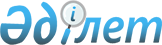 О внесении изменений и дополнений в приказ Министра образования и науки Республики Казахстан от 19 декабря 2007 года № 638 "Об утверждении Типовых правил приема на обучение в организации образования, реализующие профессиональные учебные программы высшего образования"
					
			Утративший силу
			
			
		
					Приказ Министра образования и науки Республики Казахстан от 18 апреля 2008 года № 213. Зарегистрирован в Министерстве юстиции Республики Казахстан 24 апреля 2008 года № 5197. Утратил силу приказом Министра образования и науки Республики Казахстан от 21 мая 2012 года № 230

      Сноска. Утратил силу приказом Министра образования и науки РК от 21.05.2012 № 230.      В целях приведения в соответствии с  Законом Республики Казахстан от 27 июля 2007 года "Об образовании"  ПРИКАЗЫВАЮ : 

      1. В  приказе Министра образования и науки Республики Казахстан от 19 декабря 2007 года N 638 "Об утверждении Типовых правил приема на обучение в организации образования, реализующие профессиональные учебные программы высшего образования" (зарегистрированный в Реестре государственной регистрации нормативных правовых актов Республики Казахстан за N 5115, опубликованный в "Юридической газете" от 22 февраля 2008 года, N 28): 

      в  Типовые правила приема на обучение в организации образования, реализующие профессиональные учебные программы высшего образования, утвержденные вышеуказанным приказом, внести следующие изменения и дополнения: 

      в абзаце втором пункта 2 слова "в соответствии с установленной квотой" исключить; 

      пункт 4 изложить в следующей редакции: 

      "4. ЕНТ проводится для выпускников организаций общего среднего образования текущего года. 

      Комплексное тестирование проводится для выпускников организаций среднего общего образования прошлых лет, выпускников начальных и средних профессиональных учебных заведений (технических и профессиональных, послесредних), выпускников общеобразовательных школ, обучавшихся по линии международного обмена школьников за рубежом, не принявших участие в ЕНТ, выпускников общеобразовательных школ с узбекским, уйгурским и таджикским языками обучения, выпускников республиканских музыкальных школ-интернатов, а также граждан, окончивших учебные заведения за рубежом."; 

      пункт 6 после слов "в соответствии с баллами сертификата" дополнить словами "ЕНТ или"; 

      в пункте 9 слова "от 11 ноября 2002 года N 1188 "Об установлении квоты приема при поступлении на учебу в организации среднего профессионального и высшего профессионального образования для отдельных категорий лиц" заменить словами "от 28 марта 2008 года N 296 "Об установлении квоты приема при поступлении на учебу в организации образования, реализующие профессиональные учебные программы технического и профессионального, послесреднего и высшего образования"; 

      в пункте 11: 

      после слов "творческой подготовки" дополнить словами "(далее - творческие специальности)"; 

      после слов "творческих экзаменов" дополнить словами "(далее - творческие экзамены)"; 

      в пункте 13: 

      абзац первый изложить в следующей редакции:  

      "Граждане, поступающие на творческие специальности сдают творческие экзамены, которые проводятся приемными комиссиями избранных ими вузов. Количество творческих экзаменов равно двум."; 

      в абзаце втором, третьем и четвертом слова "Специальные (творческие)", "специальному (творческому)", "специального (творческого)" заменить соответственно словами "Творческие", "творческому", "творческого"; 

      в абзаце третьем цифры "45" заменить цифрами "25"; 

      пункт 20 изложить в следующей редакции: 

      "20. Комплексное тестирование проводится по желанию граждан на казахском или русском языках в объеме учебных программ среднего образования по четырем предметам: казахскому или русскому языку (язык обучения), истории Казахстана, математике, и предмету по выбору, определяемому в зависимости от избранной специальности согласно приложению 3."; 

      в пункте 21 цифры "30" заменить цифрами "25"; 

      в пункте 22 слова "2 астрономических часа" заменить словами "2 часа 30 минут"; 

      в пункте 29: 

      после слова "сертификат" дополнить словами "ЕНТ или"; 

      в абзаце третьем слова "предметов комплексного тестирования, определенных в приложении 3," заменить словами "предмета по выбору"; 

      пункт 36 изложить в следующей редакции: 

      "36. В конкурсе на получение образовательного гранта учитываются баллы по казахскому или русскому языку (язык обучения), истории Казахстана, математике и предмету по выбору. 

      Для участия в конкурсе необходимо набрать не менее 50 баллов, в том числе не менее 7 баллов по профильному предмету (не менее 10 по каждому творческому экзамену), а по остальным предметам - не менее 3 баллов."; 

      пункт 37 после слова "сертификата" дополнить словами "ЕНТ или"; 

      пункт 39 после слов "с баллами сертификатов" дополнить словами "ЕНТ или"; 

      в пункте 41 после слов "одинаковых баллов сертификатов" дополнить словами "ЕНТ или"; 

      пункт 44 после слова "сертификат" дополнить словами "ЕНТ или комплексного тестирования"; 

      в пункте 46: 

      абзац первый изложить в следующей редакции: 

      "46. На платное обучение зачисляются выпускники организаций общего среднего образования текущего года, прошедшие ЕНТ, участники комплексного тестирования, набравшие по результатам тестирования не менее 50 баллов по следующим предметам: казахскому или русскому языку (язык обучения), истории Казахстана, математике и предмету по выбору, в том числе не менее 7 баллов по профильному предмету (не менее 10 по каждому творческому экзамену), а по остальным предметам - не менее 3 баллов."; 

      в абзаце третьем слова "специальные (творческие)" заменить на слова "творческие"; 

      приложение 3 изложить в новой редакции согласно приложению к настоящему приказу. 

      2. Департаменту высшего и послевузовского образования (С.М. Омирбаев) представить настоящий приказ в установленном порядке на государственную регистрацию в Министерство юстиции Республики Казахстан. 

      3. Настоящий приказ вводится в действие по истечении десяти календарных дней после его первого официального опубликования. 

      4. Контроль за исполнением настоящего приказа возложить на вице-министра образования и науки Республики Казахстан Шамшидинову К.Н.       Министр                                               Ж. Туймебаев        "СОГЛАСОВАНО" 

      Министр здравоохранения 

      Республики Казахстан 

      А. Дерновой 

      18 апреля 2008 года 

Приложение                                 

к Приказу Министра образования и науки     

Республики Казахстан                       

от 18 апреля 2008 года N 213               

Приложение 3                               

к Типовым правилам приема на обучение в    

организации образования, реализующие       

профессиональные учебные программы         

высшего образования, утвержденным приказом 

Министра образования и науки Республики    

Казахстан от 19 декабря 2007 года N 638    

                                  Перечень 

                специальностей с указанием предметов ЕНТ и 

                        комплексного тестирования 
					© 2012. РГП на ПХВ «Институт законодательства и правовой информации Республики Казахстан» Министерства юстиции Республики Казахстан
				Код Наименование групп 

специальностей и 

специальностей Предметы по 

выбору  Профильный предмет Специальности бакалавриата 
1. Образование 
050101 Дошкольное обучение и 

воспитание  Биология  Математика 050102 Педагогика и методика 

начального обучения Биология Математика 050103 Педагогика и психология Биология Биология  050104 Начальная военная 

подготовка 2-творческих 

экзамена 1-й творческий 

экзамен 050105 Дефектология Биология Биология 050106 Музыкальное образование 2-творческих 

экзамена 1-й творческий 

экзамен 050107 Изобразительное 

искусство и черчение 2-творческих 

экзамена 1-й творческий 

экзамен 050108 Физическая культура и 

спорт 2-творческих 

экзамена 1-й творческий 

экзамен 050109 Математика Физика Математика 050110 Физика Физика Физика 50111 Информатика Физика Математика  050112 Химия Химия  Химия 050113 Биология  Биология  Биология 050114 История Всемирная 

история  Всемирная история 050115 Основы права и экономики Всемирная 

история Всемирная история 050116 География География  География 050117 Казахский язык и 

литература Казахская 

литература Казахский язык  050118 Русский язык и литература Русская 

литература Русский 

язык 050119 Иностранный язык: два 

иностранных языка  Иностранный 

язык  Иностранный 

язык 050120 Профессиональное обучение Физика Математика 050121 Казахский язык и 

литература в школах 

с неказахским языком 

обучения Казахская 

литература Казахский 

язык 050122 Русский язык и литература 

в школах с нерусским 

языком обучения Русская 

литература Русский 

язык 2. Гуманитарные науки 
050201 Философия Всемирная 

история Всемирная история 050202 Международные отношения Иностранный 

язык Иностранный 

язык 050203 История Всемирная 

история  Всемирная история 50204 Культурология Всемирная 

история История Казахстана  050205 Филология Литература Родной язык 050206 Религиоведение Всемирная 

история  Всемирная история  050207 Переводческое дело Иностранный 

язык Иностранный 

язык 050208 Археология и этнология Всемирная 

история История Казахстана  050209 Востоковедение Иностранный 

язык Иностранный  

язык 050210 Иностранная филология Иностранный 

язык Иностранный 

язык 050211 Теология Всемирная 

история История 

Казахстана 3. Право 
050301 Юриспруденция Всемирная 

история  Всемирная история 050302 Международное право Иностранный 

язык Иностранный 

язык 050303 Правоохранительная 

деятельность Всемирная 

история Всемирная история  050304 Таможенное дело Всемирная 

история Всемирная история  4. Искусство 
050401 Музыковедение 2-творческих 

экзамена 1-й творческий 

экзамен 050402 Инструментальное 

исполнительство 2-творческих 

экзамена 1-й творческий 

экзамен 050403 Вокальное искусство 2-творческих 

экзамена 1-й творческий 

экзамен 050404 Традиционное музыкальное 

искусство 2-творческих 

экзамена 1-й творческий 

экзамен 050405 Дирижирование 2-творческих 

экзамена 1-й творческий 

экзамен 050406 Режиссура 2-творческих 

экзамена 1-й творческий 

экзамен 050407 Актерское искусство 2-творческих 

экзамена 1-й творческий 

экзамен 050408 Искусство эстрады  2-творческих 

экзамена 1-й творческий 

экзамен 050409 Хореография 2-творческих 

экзамена 1-й творческий 

экзамен 050410 Сценография 2-творческих 

экзамена 1-й творческий 

экзамен 050411 Композиция 2-творческих 

экзамена 1-й творческий 

экзамен 050412 Операторское искусство 2-творческих 

экзамена 1-й творческий 

экзамен 050413 Живопись 2-творческих 

экзамена 1-й творческий 

экзамен 050414 Графика 2-творческих 

экзамена 1-й творческий 

экзамен 050415 Скульптура 2-творческих 

экзамена 1-й творческий 

экзамен 050416 Искусствоведение 2-творческих 

экзамена 1-й творческий 

экзамен 050417 Декоративное искусство  2-творческих 

экзамена 1-й творческий 

экзамен 050418 Библиотековедение и 

библиография Литература Литература 500419 Музейное дело и охрана 

памятников  Всемирная 

история История Казахстана 050420 Архитектура 2-творческих 

экзамена 1-й творческий 

экзамен 050421 Дизайн 2-творческих 

экзамена 1-й творческий 

экзамен 050422 Издательское дело Литература Литература 5. Социальные науки и бизнес 
050501 Социология Всемирная 

история История Казахстана 050502 Политология Всемирная 

история История Казахстана  050503 Психология Биология Биология 050504 Журналистика 2-творческих 

экзамена  1-й творческий 

экзамен 050505 Регионоведение Иностранный 

язык  Иностранный 

язык 050506 Экономика География Математика 050507 Менеджмент География Математика 050508 Учет и аудит География Математика 050509 Финансы География Математика 050510 Государственное и местное 

управление   География  Математика 050511 Маркетинг География Математика 6. Естественные науки 
050601 Математика Физика Математика 050602 Информатика Физика Математика 050603 Механика Физика Математика 050604 Физика Физика Физика 050605 Ядерная физика Физика Физика  050606 Химия Химия Химия 050607 Биология Биология Биология  050608 Экология Биология Биология  050609 География География География 050610 Гидрометеорология География  География  050611 Астрономия Физика Физика 7. Технические науки и технологии 
050701 Биотехнология Биология Биология 050702 Автоматизация и 

управление Физика Математика 050703 Информационные системы Физика Математика 050704 Вычислительная техника и 

программное обеспечение Физика Математика Математическое и 

компьютерное 

моделирование Физика  Математика 050706 Геология и разведка 

месторождений полезных 

ископаемых Физика  Математика  050707 Горное дело Физика Математика 050708 Нефтегазовое дело Физика Математика 050709 Металлургия Физика Математика 050710 Материаловедение и 

технология новых 

материалов Физика Физика 050711 Геодезия и картография География Математика 050712 Машиностроение Физика Математика 050713 Транспорт, транспортная 

техника и технологии Физика Математика 050714 Авиационная техника и 

технологии Физика  Физика  050715 Морская техника и 

технологии Физика Математика 050716 Приборостроение Физика Математика 050717 Теплоэнергетика Физика Математика 050718 Электроэнергетика Физика Математика 050719 Радиотехника, электроника 

и телекоммуникации Физика Математика 050720 Химическая технология 

неорганических веществ  Химия Химия 50721 Химическая технология 

органических веществ Химия Химия  050722 Полиграфия Физика Физика 050723 Техническая физика Физика Физика 050724 Технологические машины и 

оборудование Физика Физика 050725 Технология 

деревообработки  Физика  Математика  050726 Технология и 

конструирование изделий 

легкой промышленности  Физика Физика 050727 Технология 

продовольственных 

продуктов Химия Химия 050728 Технология 

перерабатывающих 

производств Химия Химия 0729 Строительство Физика Математика 050730 Производство строительных 

материалов, изделий и 

конструкций  Физика Математика 050731 Безопасность 

жизнедеятельности и 

защита окружающей среды Физика Математика 050732 Стандартизация, 

метрология и сертификация Физика Математика 050733 Технология и 

проектирование 

текстильных материалов Физика Математика 8. Сельскохозяйственные науки 
050801 Агрономия Биология Биология 050802 Зоотехния Биология Биология 050803 Охотоведение и 

звероводство Биология Биология 050804 Рыбное хозяйство Биология Биология 050805 Водные ресурсы и 

водопользование География География 050806 Агроинженерия  Физика Математика 050807 Лесохозяйственное дело Физика Математика 050808 Почвоведение и агрохимия Биология Биология 050809 Плодоовощеводство Биология Биология 050810 Мелиорация, рекультивация 

и охрана земель Биология Математика 9. Услуги 
050901 Организация перевозок, 

движения и эксплуатация 

транспорта Физика Математика 050902 Туризм География  География  050903 Землеустройство География  Математика  050904 Бытовые услуги и сервис  География География  050905 Социальная работа География География 050906 Культурно-досуговая 

работа 2-творческих 

экзамена 1-й творческий 

экзамен 050907 Кадастр География География 050908 Оценка География Математика 10. Военное дело и безопасность 
051001 Пожарная безопасность Физика Математика 051002 Системы информационной 

безопасности Физика Математика 11. Здравоохранение и социальное обеспечение 

(медицина) 
051101 Сестринское дело Биология Биология 051102 Общественное 

здравоохранение Биология Биология 051103 Фармация Химия Химия Специальности высшего специального образования 
2. Здравоохранение и социальное обеспечение (медицина) 
051301 Общая медицина Биология Биология 051302 Стоматология Биология Биология 3. Ветеринария 
051201 Ветеринарная медицина Биология Биология 051202 Ветеринарная санитария Биология Биология 